4° Aula da Disciplina de políticas públicas legislação e educação florestalLink para a aula: https://meet.google.com/mzn-eveu-dmq8h às 11h - 50 Estudantes08:00 às 08:05 - Acolhimento, acordos (manter câmera aberta e microfone fechado quando não estiver falando) e apresentação da proposta de aula e objetivos.08:05 às 08:20 Presentes  08:20 às 08:30 Como estou chegando e relaxamento. Como estou chegando em uma palavra (antes do relaxamento)https://www.mentimeter.com/Dinâmica de relaxamento, foco no momento presenteComo estou chegando em uma palavra (depois relaxamento)https://www.menti.com/4xyi7bpbqr08:30 às 08:45 Apresentação do Trabalho da EECF de Itatinga. (Rildo)08:45 às 9:10 - Pergunta sobre Políticas públicas (O que entendemos como política pública?)Formar conceitos juntes. 09:10 às 09:20 Apresentar a Árvore (o que entendemos como P.P) (https://miro.com/welcomeonboard/eXcPP0F4vObagNAUvTLlnD9HW4PtAETKsOVFSb9HJDa8BRNg9QKaT2GQKxaNWJY7) - Cautela e humildade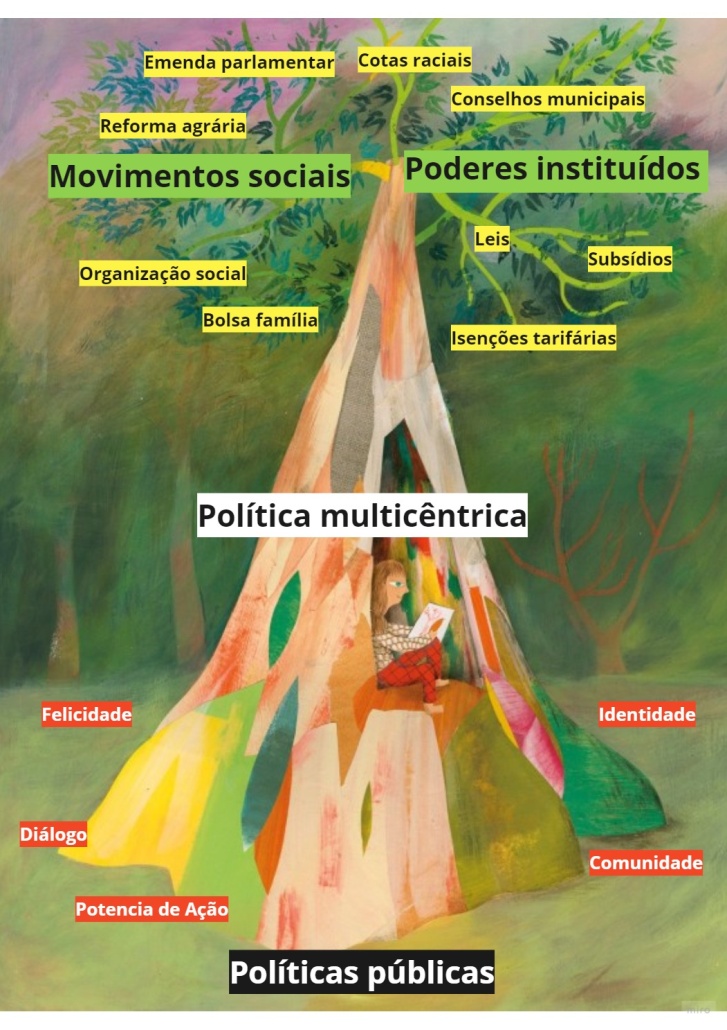 Intervalinho de 15 minutos. 09:35 às 09:45 Apresentar projetos de pesquisa (5 minutos cada; Bruno e Fridha). 09:45 às 10:15 Dinâmica de Grupo (https://padlet.com/Ocaesalq/u3j3o0ud88yizno4) Compartilhar o “cenário problema”. Desapropriação 2014 (pode retornar a qualquer momento)Alteração no Uso de Solo (dados LUPA)Dados sobre a comercialização de alimentos em Itatinga.  Grupos e pergunta provocadora.Prefeitura de Itatinga: Porque a prefeitura de Itatinga apoiou a desapropriação do EECFI/Horto? Faça uma reflexão crítica sobre as motivações da prefeitura identificadas pelo grupo e a partir dos outros dados apresentados (alteração do uso de solo e dados sobre comercialização) pensem em propostas de como a prefeitura poderia atuar diante deste cenário. Agricultores/as: A partir do cenário apresentado (desapropriação, dados de uso e ocupação de solo e comercialização), reflitam sobre como estes impactam o cotidiano das/os agricultores/as e suas famílias. Como estes poderiam atuar para alcançar seus interesses? Empresa de Florestais: Como este cenário pode impactar as empresas florestais da região? É possível que estas conciliem seus interesses com o fortalecimento do bem público?Universidade (E.E.C.F.I):  A atuação da Universidade/Estação tem beneficiado a quais setores da sociedade? Elaborem propostas de como a universidade deveria agir para lidar com este cenário. 10:15 às 10:30 Compartilhamento (3-4 min cada grupo)10:30 às 10:45 Finalização Marcos10:45 às 11:00 AvaliaçãoReflexões Marcos.Ligação entre dinâmica da árvore e a outra dinâmica. Importante amarrar. A dinâmica da árvore, para apresentar nossa compreensão sobre políticas públicas. Dinâmica de grupos, não é tão legal nos facilitarmos, vamos pensar na autonomia do grupo. O cenário pode ser o real. E não à distopia “esquerdista” do avanço do ultraneoliberalismoLegislação como um dos instrumentos de políticas públicas, mas não o único. Outros instrumentos importantes (Organização social e participação social?)O estado não tem exclusividade nas políticas públicas, somente a literatura mais recente coloca a política pública como multicêntrica. Se o estado não faz, podemos forçá-lo a fazer até os limites da cada ator. Política do Cotidiano. Mapear as três dimensões (Policy, politics e ……) e política do Cotidiano (difícil de compreender). O assunto não vai se esgotar aqui. Compreender como frutos os cinco pilares da Oca. Talvez os pilares seja como base. Fruto como os projetos de cada um dos estudantes. Qual o sabor do fruto?? A construção de saberes saborosos. Roland Barts, o Sabor esta no saber (O saber com sabor - Roland Barthes). Saberes que se transmutam em sabores. Chimamana (O perigo da história única). Pergunta pode influenciar demais, talvez um roteiro possa ajudar melhor. 